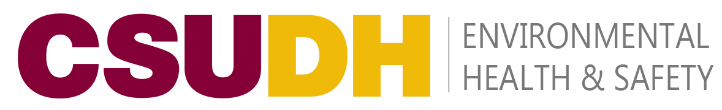 Injury & Illness Prevention ProgramJob Safety Analysis Form1000 E Victoria St.• Carson, CA 90747Phone: 310-243-3000 • Office: 310-243-3171 www.csudh.edu/ehsPicture of task/equipment:Task:Using a Portable Air CompressorUsing a Portable Air CompressorName of Shop or Dept:CSUDH CampusCSUDH Campusob Title(s):Analyzed by:M. WilliamsM. WilliamsDate:Required PPE:Required PPE:Required PPE:Required PPE:Required/Recommended Trainings:Required/Recommended Trainings:Required/Recommended Trainings:Required/Recommended Trainings:Follow standard safety instructions for use of all tools. Follow standard safety instructions for use of all tools. Follow standard safety instructions for use of all tools. Follow standard safety instructions for use of all tools. TASKHAZARDSHAZARDSCONTROLS1. Prepare for UseInhalation of ToxicsInhalation of ToxicsMake sure the area is well-ventilated.Wear a mask.2. UseDo not spray combustible/flammable liquid in a confined space.Do not smoke while spraying or spray where spark or flame is present.Keep the compressor at least 20 feet away from spraying area and all explosive vapors.Do not direct air stream at body.Use eye protection.Do not touch moving parts.Keep all guards or covers in place or do not use if guards or covers are broken.Only use an air compressor nozzle to blow off body parts at 10PSI or less.Do not operate without proper safety valve in place.Do not adjust a regulator to result in output pressure greater than marked maximum pressure.Only use tools or attachments rated at 200 PSI or higher.Do not weld on or repair the air tank.Replace damaged tank immediately.Do not expose to rain.Use properly grounded electrical connections.3. Storing the CompressorRisk of ExplosionRisk of Electrical ShockRisk of ExplosionRisk of Electrical ShockTurn the power switch to the “off” position.Drain liquid from the air tank after each use.Store indoors (especially in an area that is not subject to water damage).4. ServicingRisk of Bodily InjuryRisk of Bodily InjuryBleed tank of pressure before servicing.